PresseinformationStrahlender SiegerZumtobel als „Business Superbrands Austria 2014“ für beste Performance geehrtDornbirn, August 2014 – Mit der Verleihung des Titels „Business Superbrands Austria 2014“ wurde Zumtobel im Juli 2014 erneut für seinen herausragenden Markenaufbau gewürdigt. Der Preis, mit dem die weltweit größte Organisation für Markenbewertung und Markenauszeichnung Superbrands in diesem Jahr zum ersten Mal die Marktperformance von Businessmarken auszeichnet, honoriert den exzellenten Ruf von zentralen Akteuren in ihrer Branche. Eine eigens für das Business-to-Business-Segment berufene Expertenjury bescheinigt Zumtobel mit dieser Auszeichnung eine wesentliche und unverzichtbare Rolle in der österreichischen Wirtschaft. „Wir fühlen uns geehrt, den Titel Business Superbrands tragen zu dürfen. Er bestätigt uns in unserem Wirken und Handeln, bei dem wir die Anforderungen und Bedürfnisse unserer Kunden in den Mittelpunkt stellen. Unser Ziel ist dabei immer, das beste Licht für Mensch und Umwelt zu entwickeln“, so Stefan von Terzi, Director Marketing Zumtobel, über die Auszeichnung.Mit dem „Superbrands Austria“-Award ehrt die Organisation Superbrands jedes Jahr die erfolgreichsten Marken Österreichs. Außerdem dürfen die ausgezeichneten Marken das „Superbrands“-Siegel tragen. Zu den wichtigsten Neuerungen in 2014 zählt die getrennte Wertung von Endverbraucher- und Businessmarken. Die zentralen Kriterien, nach denen die Expertenjury eine Businessmarke bewertet, sind ihre Bekanntheit, der gezielte Markenaufbau, ihre Akzeptanz, ihr Innovationsgrad sowie ihr Prestige innerhalb ihrer Branche. Um eine kompetente Bewertung von Businessmarken zu gewährleisten, versammelte Superbrands erstmalig ein „Business Brand Council“. Die Jury setzt sich aus hochrangigen Experten aus den Bereichen Wirtschaft, Kommunikation, Marketing, Medien und Marktforschung zusammen. Zumtobel zählte bereits im vergangenen Jahr zu den Superbrands und wurde mit dem „Superbrands Special Award 2013“ als innovativste Marke Österreichs gewürdigt. Über SuperbrandsDie in 88 Ländern aktive Markenbewertungs-Organisation „Superbrands“ wurde 1995 in London gegründet. Das internationale Netzwerk bewertet Endverbraucher- und Businessmarken nach verschiedenen Kriterien wie Stärke der Marke, Bekanntheitsgrad, Markentreue und Tradition. Berücksichtigt werden dabei sowohl wirtschaftliche Kriterien als auch Beliebtheitswerte in der Bevölkerung. Grundlage der Bewertung ist eine von Superbrands in Auftrag gegebene Marktstudie, die vom Marktforschungsinstitut GfK durchgeführt wird. Die endgültige Entscheidung über die Vergabe der Auszeichnungen trifft abschließend das „Brand Council“. Bildunterschriften:(Photo Credits: Zumtobel)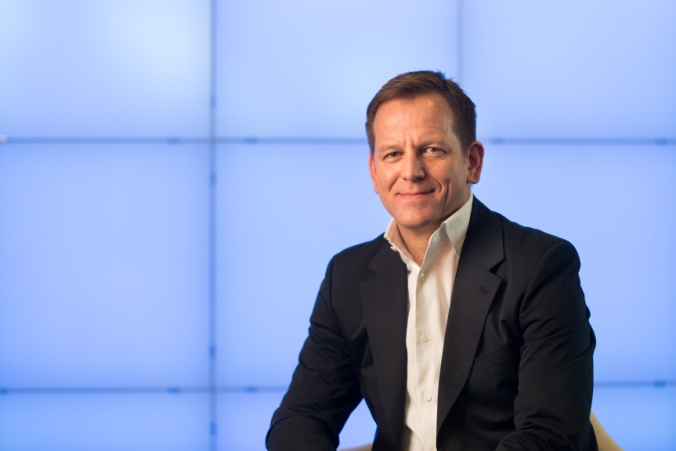 Bild 1: Stefan von Terzi, Director Marketing Zumtobel Pressekontakt:Über ZumtobelZumtobel, international führender Anbieter von ganzheitlichen Lichtlösungen, macht das Zusammenspiel von Licht und Architektur erlebbar. Als Innovationsführer bietet Zumtobel ein umfassendes Portfolio an hochwertigen Leuchten und Lichtmanagementsystemen für die professionelle Gebäudebeleuchtung in den Bereichen Büro, Bildung, Verkauf, Handel, Hotel und Wellness, Gesundheit, Kunst und Kultur sowie Industrie an. Zumtobel ist eine Marke der Zumtobel AG mit Konzernsitz in Dornbirn, Vorarlberg (Österreich).Zumtobel. Das Licht.Zumtobel Lighting GmbHSophie MoserPR ManagerSchweizer Strasse 30A-6850 DornbirnTel +43-5572-390-26527Mobil +43-664-80892-3074E-Mail sophie.moser@zumtobel.comwww.zumtobel.com